                                                                                                              Stary Waliszew, 27.03.2019 r.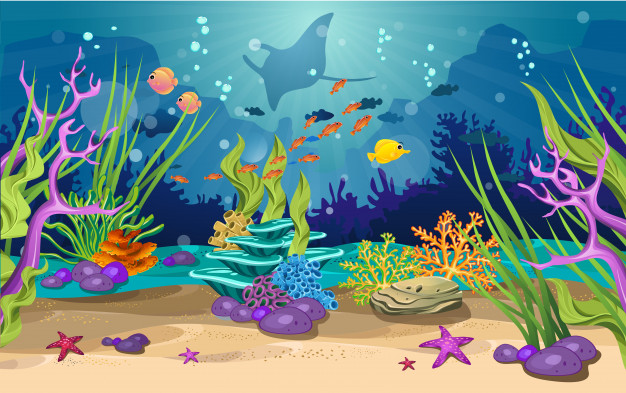 Regulamin  Konkursu Plastycznegodla wychowanków przedszkoli i oddziałów przedszkolnych„Piękno podwodnego świata”realizowanego w ramach projektu „Jestem eko! Dbam o wodę!”I. ORGANIZATOR KONKURSU: Zespół Szkolno-Przedszkolny SRWWiO im. Jana Pawła II w Starym Waliszewie.II. ADRESACI  KONKURSU:wychowankowie przedszkoli i oddziałów przedszkolnych z terenu Gminy Bielawy oraz placówek prowadzonych przez  Stowarzyszenia na Rzecz Oświaty Gminy Łowicz.III. CELE KONKURSU:zwrócenie uwagi dzieci na różnorodność i piękno podwodnego świata,wzrost świadomości ekologicznej dzieci,rozwijanie wrażliwości estetycznej oraz pobudzenie kreatywności dzieci,prezentacja i popularyzacja twórczości  plastycznej dzieci. IV. TEMATYKA: prace plastyczne inspirowane pięknem podwodnego świata,  V.       TECHNIKA:uczestnicy konkursu wykonują indywidualną pracę plastyczną na papierze typu brystol w dowolnym formacie oraz dowolną techniką plastyczną (np. kredka, pastele, farby plakatowe, wycinanki, wydzieranki, collage itp.)VI.       POSTANOWIENIA KONKURSOWE:prace będą oceniane przez komisję powołaną przez organizatora w jednej kategorii    wiekowej,prace na odwrocie należy opatrzyć metryczką zawierającą: tytuł pracy, imię i nazwisko autora, adres i telefon placówki, wiek dziecka, imię i nazwisko opiekuna,do pracy konkursowej uczestnicy dołączają oświadczenie rodziców/ prawnych opiekunów, w którym wyrażają zgodę na udział w konkursie i przetwarzanie danych osobowych( Załącznik nr 1),każdy uczestnik może przygotować tylko jedną pracę konkursową, kryteriami oceny będą: pomysłowość, estetyka, zgodność z tematem, twórcze pomysły dzieci oraz samodzielność wykonanej pracy,prace niezgodne z regulaminem lub oddane po terminie nie będą oceniane,na autorów najciekawszych prac czekają atrakcyjne nagrody. VI.     TERMIN I MIEJSCE NADSYŁANIA PRAC:prace konkursowe przyjmowane będą do 26.04. 2019 r.,osoby nagrodzone i wyróżnione zostaną powiadomione o wynikach konkursu ,prace prosimy dostarczać lub nadsyłać na adres: Zespołu Szkolno-Przedszkolnego w Starym Waliszewie, Stary Waliszew 20a, 99-423 Bielawy.Ochrona danych osobowych:Zgodnie z art. 13 Ogólnego rozporządzenia o ochronie danych osobowych z dnia 27 kwietnia 2016 r. (Dz. Urz. UE L 119 z 04.05.2016) informuję, iż:Administratorem danych osobowych jest dyrektor Zespołu Szkolno-Przedszkolnego Stowarzyszenia Rozwoju Wsi Waliszew i Okolic  im. Jana Pawła II w Starym Waliszewie, kontakt: Stary Waliszew 20 a (poczta Bielawy), tel: 46 838 25 15, email: waliszew@gazeta.pl;Podstawą do przetwarzania danych osobowych jest zgoda na przetwarzanie danych osobowych oraz na wykorzystanie wizerunku;Dane osobowe uczestnika konkursu przetwarzane będą w celu organizacji i przeprowadzenia konkursu;Wizerunek uczestnika konkursu może być wykorzystywany irozpowszechniany bezpłatnie wyłącznie na potrzeby konkursu w formie publikacji na stronie internetowej szkoły, na portalu społecznościowym Facebook.Dane osobowe przechowywane będą w czasie trwania konkursu;Uczestnik konkursu/prawny opiekun uczestnika posiada prawo do żądania od administratora dostępu do danych osobowych, ich sprostowania lub ograniczenia przetwarzania;Uczestnik konkursu ma prawo wniesienia skargi do organu nadzorczego.ORGANIZATORZY: 	                          DYREKTOR                              Anna Wasiak	                      Iwona BartosiewiczZałącznik nr 1………………………………………………….                                                                            (miejscowość, data)OświadczenieAkceptuję regulamin konkursu i wyrażam zgodę na udział mojego dziecka  Imię i nazwisko autora …………………….…………….…………….………..wiek ………..Adres i tel. placówki …………………………………………………………………………………....………………............………………………………………………………………….Imię i nazwisko opiekuna ……………………………………..................................................w konkursie plastycznym  „Piękno podwodnego świata”.………………….………………………………………………………….                                                                                                   (podpisy rodziców / prawnych opiekunów)